Economic & Labor Market

Information (ELMI)We have many Economic and Labor Market Information publications which you may find valuable in your job search. These can be found online at: www.nhes.nh.gov/elmi.The Career Resources section of the ELMI website provides a Career Planning Guide, information about Top Career Prospects, and details about Licensed, Certified, and Registered Occupations in New Hampshire.The website also includes our Economic and Labor Market Information database, NHetwork.The NHetwork application provides information about: average hourly wages for occupations; licensing for certain occupations; employers names and addresses; projections for industries and occupations; educational and career information; and area profiles.Publications of Interest

to Job SeekersNew Hampshire Occupational Employment and Wages Licensed, Certified, and Registered Occupations in NH Career Planning GuideProjections to the Year 2022Job Outlook and LocatorNHES Satellite OfficesColebrook Satellite Office

118 Main Street, Colebrook, NH 03576

Telephone: (603) 237-5859

Exeter Satellite Office

St. Vincent de Paul

Community Assistance Center

53 Lincoln Street, Exeter, NH 03833

Telephone: (603) 772-9922Franklin Satellite Office

Franklin Public Library

310 Central Street (2nd Floor), Franklin, NH 03235

Telephone: (603) 934-2911Lebanon Satellite Office

Vocational Rehabilitation

85 Mechanic Street, Suite D2-1

Lebanon, NH 03766-1523

Telephone: (603) 543-3111Plymouth Satellite Office

Whole Village Family Resource Center

248 Highland Street

Plymouth, NH 03264

Telephone: (603) 536-3720

Fax: (603) 536-1175NHES OfficesBerlin151 Pleasant Street, 03570-2085

Telephone: 752-5500 Fax: 752-5536Claremont404 Washington Street

P.O. Box 180, 03743-0180

Telephone: 543-3111 Fax: 543-3113Concord45 South Fruit Street.

P.O. Box 1140, 03302-1140

Telephone: 228-4100 Fax: 229-4353Conway518 White Mountain Highway, 03818-4205

Telephone: 447-5924 Fax: 447-5985Keene109 Key Road, 03431-3926

Telephone: 352-1904 Fax: 352-1906Laconia426 Union Ave., 03246-2894

Telephone: 524-3960 Fax: 524-3963Littleton646 Union St., Suite 100, 03561-5314

Telephone: 444-2971 Fax: 444-6245Manchester300 Hanover St., 03104-4957

Telephone: 627-7841 Fax: 627-7982Nashua6 Townsend West, 03063-1217

Telephone: 882-5177 Fax: 880-5256Portsmouth2000 Lafayette Road, 03801-5673

Telephone: 436-3702 Fax: 436-3754Salem29 South Broadway, 03079-3026

Telephone: 893-9185 Fax: 893-9212Somersworth6 Marsh Brook Drive, 03878-1595

Telephone: 742-3600 Fax: 749-7515NH Employment Security is an Equal Opportunity Employer

and complies with the Americans with

Disabilities Act. Auxiliary aids and services are available

upon request of individuals with disabilities.

TTY/TDD ACCESS RELAY NH 1-800-735-2964.

NH Employment Security is a proud member

of America's Workforce Network & NH WORKS.

www.nhes.nh.gov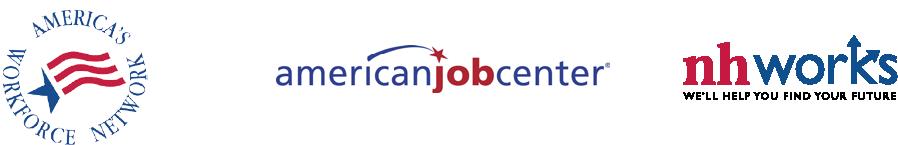 NHES 0321 R 2-15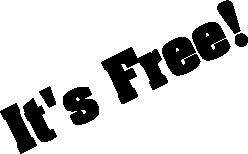 EMPLOYMENTSERVICES&RESOURCESNH Employment Security has free

services, resources, and tools to help

you with the entire job search process!We are interested in any comments

you have for improving our services.Visit us to find a new job,

a better job, or your first job!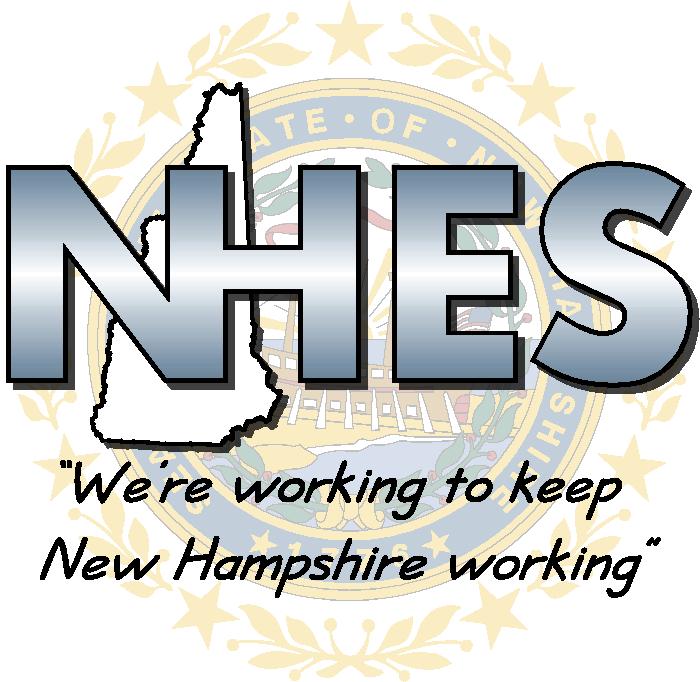 The NH WORKS System is a partnership between a number of government agencies and community organizations to provide services, resources, and information to employers and job seekers. The NH WORKS Center delivers these services and information and is located within NH Employment Security Offices across the State. NH Employment Security's Resource Centers are an integral part of the NH WORKS System. Information about the NH WORKS System is at www.nhworks.orgNHES Resource CentersA wide range of services, tools and resources are available for everyone in the NH Employment Security (NHES) Resource Centers, an integral part of the NH WORKS System. Newspapers, books, videos and many other publications are available. You may use work stations to work on your résumé or cover letter, research employers or careers and view videos. Please ask the Center Coordinator for assistance with any employment related activity offered.Employment OpportunitiesJob Matching System - Our job match system is available on PCs in the centers. The system matches applicant résumé registrations with employer job listings using skills, job requirements or other related data.Internet Access - Access to other employment related sites on the Internet and to NH Employment Security's Web Site. We link to many sites for job seekers.Help Wanted Ads - Ads are located on the newspaper

rack in the Center or can be accessed via the Internet.Career Development & Job

Search AssistanceRésumé/Cover Letters - Use a PC to access the Job Matching System, designed especially for your ease in résumé/cover letter preparation. We also have books and videos available to help you with the preparation of your résumés and cover letters. You can print your résumé and make some copies.Video Library/TV/DVD - A TV, DVD and headset is available to view employment related videos.Library - Employment related books are available

in our library which cover topics from résumés/cover

letters, networking, the Internet and career research.O*NET - Use O*NET for career information, transferable skills assistance, information on colleges and technical schools and financial aid data.Social Media – Special events like Job Fairs and

Recruitment Events are posted on Facebook and Linked-in.Job & Resource Fairs/Recruitment Events - If you are an employer or resource agency interested in attending, simply fill out the registration form that is attached to the Job Fair you want to attend and submit them through the Job Fair email. There are nofees for registering for the Job Fairs. If you are a job seeker, you do not need to register for the Job Fairs. To stay up-to-date on future Job & Resource Fairs or Special Events visit:http://www.nhes.nh.gov/media/job-fairs/index.htmAdditional ServicesCopy machineFaxAsk for our Job search workshops scheduleTelephone Stations are available for calls to local employersAssistive DevicesTelevision with DVDHearing Helper Assistive Listening DeviceUltra TEC TTY machineClearView 300 OPTELEC MagnifierRomeo 25 Braille PrinterEpson Perfection 1660 Photo ScannerComputer with large print keyboardVertical adjusting desk topTrack ball mouseSpeakers with adjustable volumeHeadphones with ear coversJaws DBTDBT - Tutorial for Braille UsersOpen Book-Reading and Scanning SoftwareZoom Text Xtra with magnification, speech program, & document readerAre you a Veteran?Veterans and eligible spouses receive access, on a priority of service basis, to the full range of public employment and training services, including job search assistance, workshops, résumé assistance, labor market information, career guidance, job referral, and referral to other supportive and training resources. Veterans are given preference in each of our local offices in the referral to job orders. Staff assesses the needs of each veteran and makes it a priority to educate the veterans of New Hampshire on services available through NHES. If you are a Veteran or eligible spouse, please identify yourself as such when inquiring about any NHES programs or services or upon visiting a NH Works office. By doing so, you will be able to take full advantage of this priority.Re-Employment ServicesIf you would like one-on-one assistance, ask for an Employment Service Representative. The Employment Service Representative helps with job/career and vocational choice, change, adjustment, direction, and transition.Return To Work programAllows unemployed NH residents up to 6 weeks of training (up to 24 hours per week). Eligible claimants may continue receiving their unemployment benefits.Job Search WorkshopsTopics covered include: résumé and cover letter writing; the job interview; interviewing skills and techniques; using the Internet as a job search tool; social media; navigating a job fair; networking and exploring other leads in addition to the newspapers; and the entire job search process.Unemployment CompensationIf you are out of work or your hours have been reduced, it is your right to open a claim and file for Unemployment Compensation Benefits. If you have worked in New Hampshire anytime within the last 18 months, regardless of where you now live, file on-line at https://nhuis.nh.gov/claimant. If you do not have Internet access, please visit your local office to file. If you have not worked in New Hampshire within the last 18 months, please contact the state in which you last worked to file for benefits with that state.NH WORKS SystemWhat can it do for you?211Fuel AssistanceFood StampsCollege coursesTrainingOr if you:Have a disabilityAre a veteranAre long term unemployedAre economically disadvantagedAre an older workerAre a student/youthHave other barriers to employment